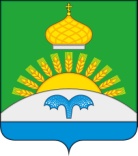 СОВЕТ НАРОДНЫХ ДЕПУТАТОВСУХОДОНЕЦКОГО  СЕЛЬСКОГО ПОСЕЛЕНИЯБОГУЧАРСКОГО МУНИЦИПАЛЬНОГО РАЙОНАВОРОНЕЖСКОЙ ОБЛАСТИРЕШЕНИЕот   «31» марта  2020 г. № 337                                                                                               с. Сухой ДонецО внесении изменений в решение Совета народных депутатов  Суходонецкогосельского поселения Богучарского муниципального района Воронежской области от  27.02.2020 № 327 «Об оплате труда служащих, занимающих должности,не относящиеся к должностям муниципальной  службы органов местного самоуправления Суходонецкого  сельскогопоселения Богучарского муниципальногорайона Воронежской области»В соответствие с Федеральным законом от 06.10.2003 № 131 – ФЗ «Об общих принципах организации местного самоуправления в Российской Федерации», Бюджетным кодексом Российской Федерации, Уставом Суходонецкого сельского поселения, Совет народных депутатов  Суходонецкого сельского поселения   Богучарского   муниципального    района  Воронежской области  решил:1. Внести в приложение к решению Совета народных депутатов  Суходонецкого сельского поселения Богучарского муниципального района Воронежской области  от  27.02.2020 № 327 «Положение об оплате труда служащих, замещающих должности, не относящиеся к  должностям муниципальной службы органов местного самоуправления  Суходонецкого сельского поселения Богучарского муниципального района» следующие изменения:1.1. Пункт 3.1. изложить в следующей редакции:      «3.1. Ежемесячное денежное поощрение устанавливается в размере  3х должностных окладов».       2.  Данное решение распространяет свое действие на правоотношения, возникшие с 01.03.2020г.3. Контроль за исполнением настоящего решения возложить на постоянную комиссию Совета народных депутатов   Суходонецкого сельского поселения Богучарского муниципального района Воронежской области  по бюджету, налогам, финансам и предпринимательству, муниципальной собственности и охране окружающей среды (Вол Л.И) и главу Суходонецкого сельского поселения Богучарского муниципального района Воронежской области Гридневу Н.Д.Глава   Суходонецкого сельского поселенияБогучарского муниципального районаВоронежской области                                                          Н.Д. Гриднева